Załącznik nr 5 do OPZZakres przestrzenny prac do części VIII przetargu 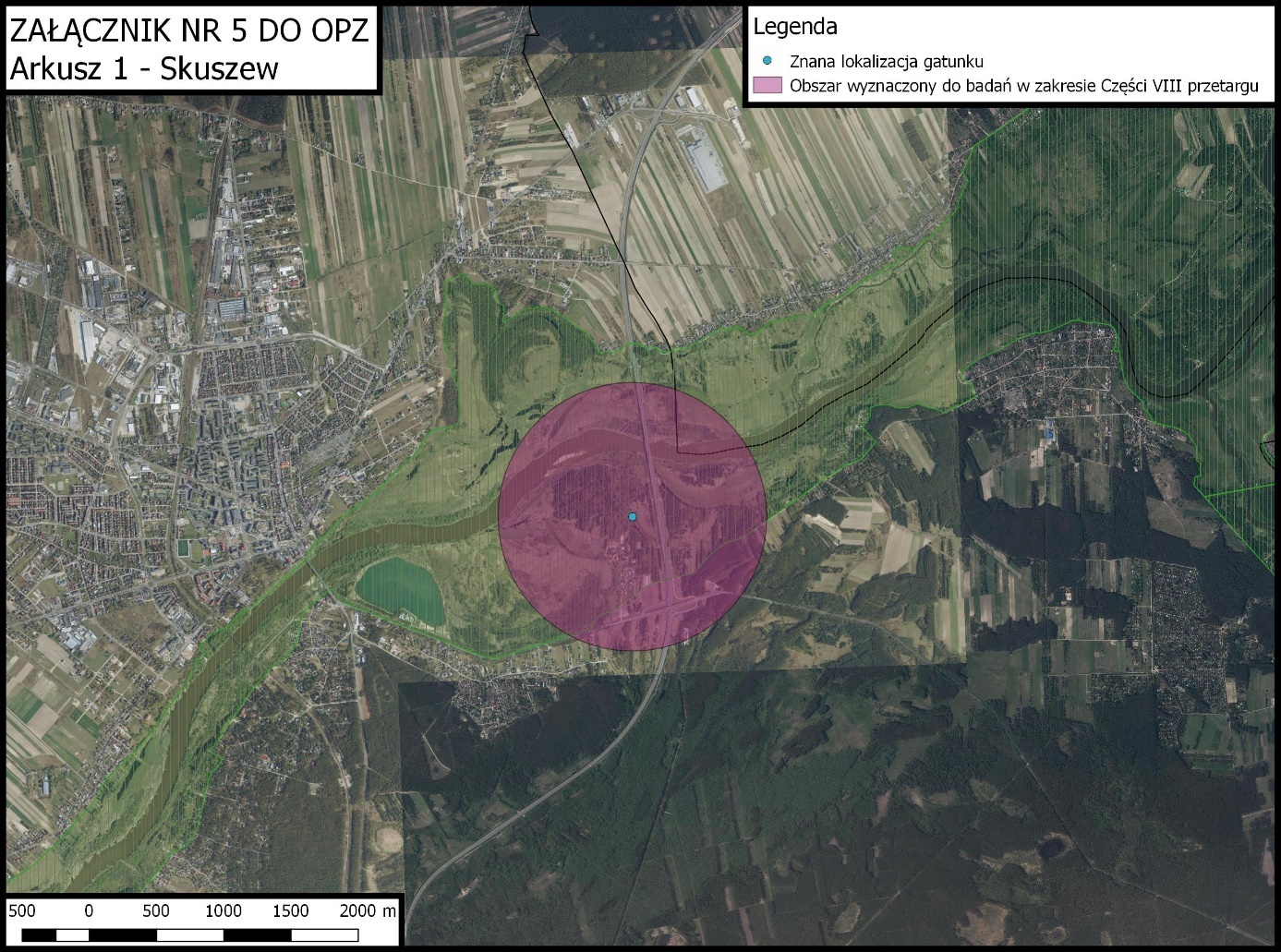 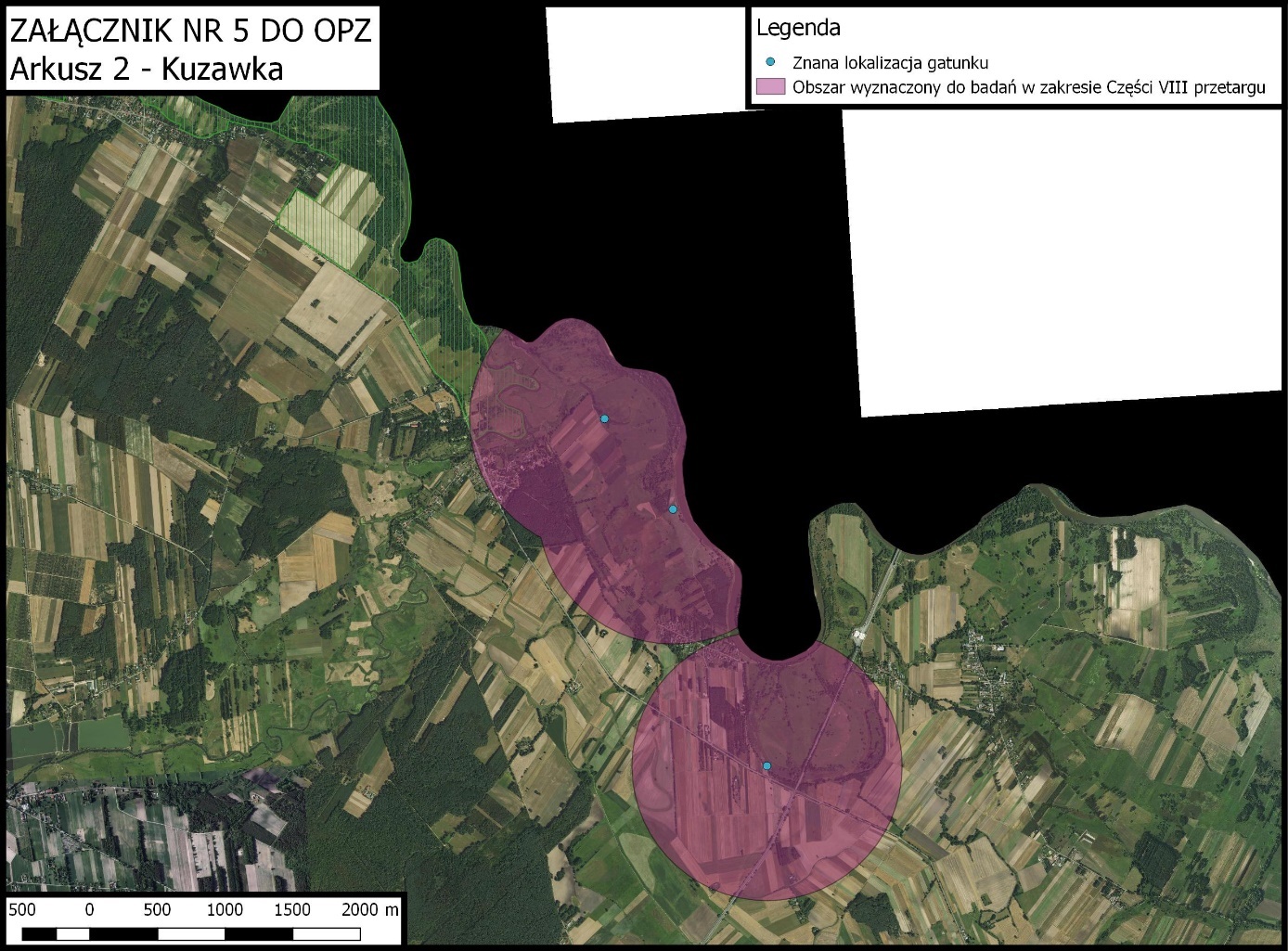 